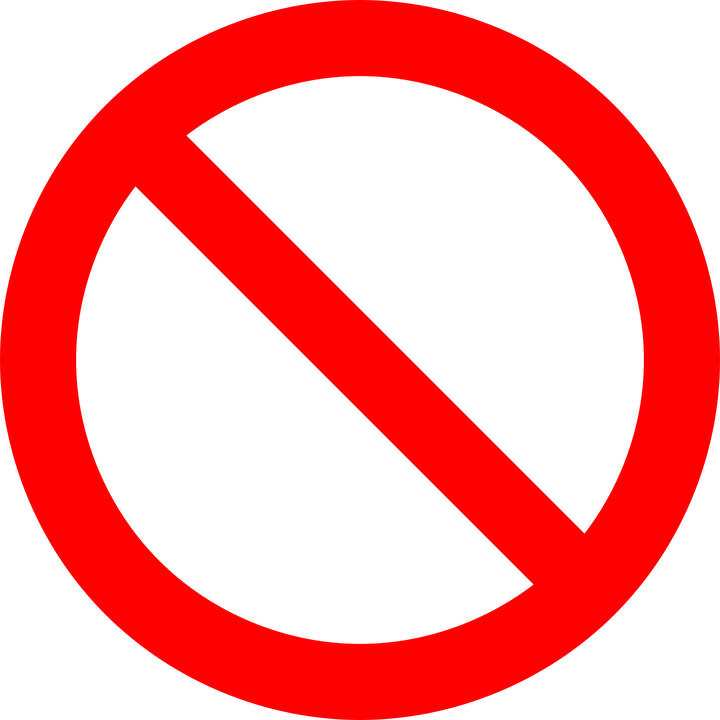 DISCRIMINATION HAS NO PLACEIN THE WORKPLACEThe State of Nevada prohibits discrimination based on race, color, religion, sex, national origin, pregnancy, age, disability, sexual orientation, genetic information, gender identity or expression, domestic relations and compensation or wages in any terms, conditions or privilege of employment.If you believe you have been subjected to or witnessed discrimination, contact your agency coordinator:orFile an on-line complaint at: https://neats.state.nv.us.Sign-in, link can be found on your NEATS “Home Page.”orCall the Hotline1-800-767-7381The State of Nevada is committed to promptly investigating
all complaints of discrimination.NamePhone #